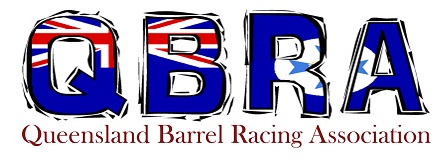 Please note that details are current at time of printing and are subject to change - * EC = Entries close – ALL ENTRIES CLOSE AT NOON WEDNESDAY PRIORMONTHDATELOCATIONPROMOTERJANUARY23910161723243031FEBRUARY67131420212728MARCH6Chinchilla Double JackpotQBRA – EC 03.03.2171314Rosewood Double JackpotKaren Roberts - EC 10.02.202120212728APRILEASTER SAT3EASTER SUN4101117Bell (Western Buckle) Double Jackpot Shelly Frame – EC 014.04.2021182425MAY1Lauralla Lodge Double JackpotQBRA – 28.04.202128MOTHERS DAY915Dalby Jackpot & Max Pnt  QBRA - EC 04.03.202116222329Pittsworth Double JackpotsBarry Standing30JUNE56Rosewood Double JackpotKaren Roberts - EC 02.06.2021121319Dalby Double Jackpot QBRA – EC 16.06.20202627JULY3Chinchilla Double Jackpots (Western Buckle) Postponed due to RainRaelene Hilton – EC 30.06.2021410Kilkivan Double JackpotsQBRA1117Pittsworth Double Jackpots Postponed due to RainBarry Standing18242531Nanango Double JackpotQBRA – EC 28.07.2021AUGUST17Chinchilla Double Jackpots (Western Buckle) Postponed due to CovidRaelene Hilton – EC 04.08.20218Chinchilla Max Pnt single event (Western Buckle) Postponed due to CovidRaelene Hilton – EC 04.08.20211415Rosewood Double JackpotKaren Roberts - EC 11.08.202121Kumbia Crawford SS FundraiserSarah Gordon – EC 18.08.2122Pittsworth Double JackpotBarry Standing – 18.08.212829SEPTEMBER4Chinchilla Western Downs Series Double JackpotRaelene Hilton – EC 01.09.21FATHERS DAY511Chinchilla Western Downs Series Double JackpotRaelene Hilton – EC 08.09.2112Chinchilla Western Downs Series Max PointRaelene Hilton – EC 08.09.2118Spare to remain free19Spare to remain freeFriday24FinalsSaturday25FinalsOCTOBER23910161720Rosewood Mid Week (non point)Karen Roberts23243031NOVEMBER67131418Rosewood Mid Week (non points)Karen Roberts20212728DECEMBER45111215Rosewood Mid Week (non points)Karen Roberts18192526